P2016 Minicup-Träningsmatcher 22/10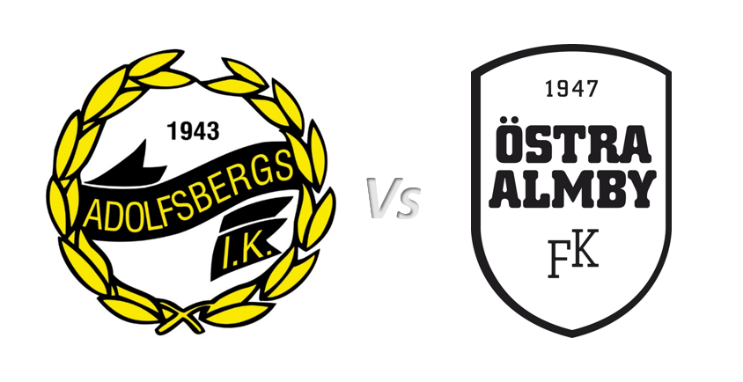 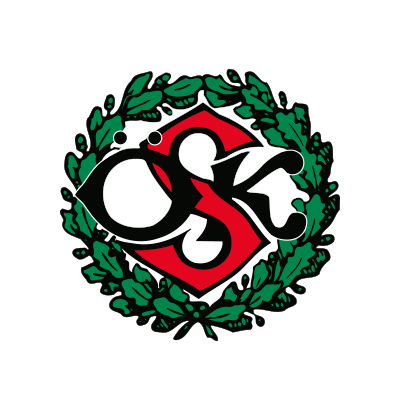 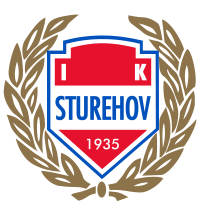 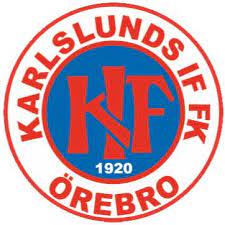 Priserna gäller förbeställning:Mailas senast 18/10 kl 22:00, AdoflfsbergsIK.P2016@gmail.comAnge namn på beställare & lag: Önskad tid för upphämtning: Betalas senast 22/10 kl 10:00, Swish 0732 751 751 (Peter Stylander)Kaffe & fika finns att hämtas fr. kl 10:00, Lugnets IP.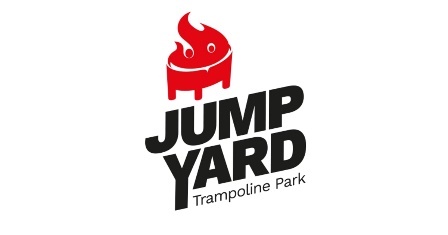 I sammarbete med:Jump Yard, ÖrebroMat/DryckPris AntalSummaHamburgare (Nöt/Fläsk)40  kr/stKorv m Bröd15 kr/stHemlagat fika (muffins el likn.)10 kr/stKaffetermos (ca 10 koppar)80 kr/stCocaCola (light), 33 cl10 kr/stKolsyrat vatten, 33 cl10 kr/stFestis (2 dl)10 kr/stSumma: